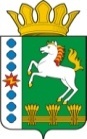 КОНТРОЛЬНО-СЧЕТНЫЙ ОРГАН ШАРЫПОВСКОГО РАЙОНАКрасноярского краяЗаключениена проект Решения Холмогорского сельского Совета депутатов Шарыповского района Красноярского края «О внесении изменений и дополнений в решение сельского Совета депутатов «О бюджете поселения на 2014 год и плановый период 2015-2016 годов» от 17.12.2013 г. № 167-Р  (в ред. от 18.02.2014 № 173-Р)21 июля 2014 год 								            № 44Настоящее экспертное заключение подготовлено Контрольно – счетным органом Шарыповского района на основании ст. 157 Бюджетного  кодекса Российской Федерации, ст. 9 Федерального закона от 07.02.2011 № 6-ФЗ «Об общих принципах организации и деятельности контрольно – счетных органов субъектов Российской Федерации и муниципальных образований», ст. 15 Решения Шарыповского районного Совета депутатов от 20.09.2012 № 31/289р «О внесении изменений и дополнений в Решение Шарыповского районного Совета депутатов от 21.06.2012 № 28/272р «О создании Контрольно – счетного органа Шарыповского района», п.1.2. Соглашения от 20.01.2014 г. «О передаче Контрольно-счетному органу Шарыповского района полномочий Контрольно-счетного органа Холмогорского сельсовета по осуществлению внешнего муниципального финансового контроля».Представленный на экспертизу проект Решения Холмогорского сельского Совета депутатов Шарыповского района Красноярского края «О внесении изменений и дополнений в решение сельского Совета депутатов «О бюджете поселения на 2014 год и плановый период 2015-2016 годов»» от 17.12.2013 г. № 167-Р (в ред. от 18.02.2014 № 173-Р) направлен в Контрольно – счетный орган Шарыповского района 14 июля 2014 года, разработчиком данного проекта Решения является администрация Холмогорского сельсовета.Мероприятие проведено 21 июля 2014 года.В ходе подготовки заключения,  Контрольно – счетным органом Шарыповского района были проанализированы следующие материалы:- проект Решения Холмогорского сельского Совета депутатов Шарыповского района Красноярского края «О внесении изменений и дополнений в решение сельского Совета депутатов «О бюджете поселения на 2014 год и плановый период 2015-2016 годов»» от 17.12.2013 г. № 167-Р (в ред. от 18.02.2014 № 173-Р);- проекты Приложений № 1,4,5,6,7,8. В соответствии с проектом  Решения Холмогорского сельского Совета депутатов «О внесении изменений и дополнений в Решение Холмогорского сельского Совета депутатов от 17.12.2013 № 167-Р «О бюджете поселения на 2014 год и плановый период 2015-2016 годов» (в ред. от 18.02.2014 № 173-Р) предлагается внести изменения в следующие статьи:Статью 1. «Основные характеристики бюджета поселения на 2014 год и плановый период 2015-2016 годов» изложить в следующей редакции:Утвердить основные характеристики бюджета поселения на 2014 год и плановый период 2015-2016 годов.2. Приложения № 1,4,5,6,7,8 изложены в новой редакции. Изменения вносятся в доходную и расходную части бюджета поселения, дефицит бюджета поселения и источники внутреннего финансирования дефицита бюджета поселения с целью приведения в соответствии бюджета Холмогорского поселения, а именно:2.1. В приложении № 4 в части «Налоговые и неналоговые доходы» скорректированы источники и суммы поступлений :«Налоги на товары (работы, услуги), реализуемые на территории Российской Федерации» уменьшены  в 2014 году на сумму 14,59 руб. и составили 621 185,41 руб., в 2015 году увеличивается на сумму 60 371,35 руб. и составят 819 871,35 руб., в 2016 году увеличиваются  на сумму 69 314 89 руб. и составят 822 814,98 руб.;2.2. В приложениях № 4 в части «Безвозмездные поступления» скорректированы источники и суммы поступлений:«Межбюджетные трансферты бюджетам поселений из районного бюджета» увеличены на сумму 387 352,00 руб.;«Межбюджетные трансферты из краевого бюджета» увеличены на сумму 188 423,00 руб.Увеличение расходной части бюджета поселения в 2014 году на сумму 575 775,00 руб.,  происходит за счет средств краевого и районного бюджета:Изменение бюджетных ассигнований согласно письма главного администратора доходов УФК по Красноярскому краю от 20.03.2014 № 19-00-04 09/2371 «О прогнозе поступлений на 2014 год и плановый период 2015-2016 годов»  по содержанию улично-дорожной сети сельского поселения и искусственных сооружений на них за счет средств дорожного фонда Холмогорского сельсовета:- в 2014 году -14,59 руб.- в 2015 году + 60 371,35 руб.- в 2016 году + 69 314,98 руб.Увеличение бюджетных ассигнований за счет остатка 2013 года в сумме 2 973 643,00 руб.Денежные средства направлены в том числе:на содержание автомобильных  дорог общего пользования местного значения городских округов, городских и сельских поселений за счет средств краевого бюджета, на региональные выплаты и выплаты, обеспечивающие уровень заработной платы работников бюджетной сферы не ниже размера минимальной заработной платы (минимального размера оплаты труда) за счет средств краевого бюджета;на решение неотложных вопросов в сфере жилищно-коммунального  хозяйства за счет средств районного бюджета.2.4  Перераспределение бюджетных ассигнований в том числе; с мероприятия содержание улично-дорожной сети сельского поселения и искусственных сооружений на них,  за счет средств дорожного фонда  Холмогорского сельсовет с КБК 0409 0329389 244 на КБК 0409 0329385 244 перераспределены бюджетные ассигнования в сумме 1041,00 руб. на софинансирование,  на содержание автомобильных дорог общего пользования местного значения городских округов, городских и сельских поселений за счет бюджета поселения. с КБК 820 0113 011 9108 244  на КБК 820 0113 011 9109 244  в сумме 2 000,00   руб., для проведения рыночной оценки муниципального имущества,с КБК 820 0801 021 1021 611 241 на КБК 820 0801 021 9299 600 241 в сумме 84 347,00 руб., в связи с возмещением денежных средств из краевого бюджета на финансирование региональных выплат.В Проекте решения  о бюджете содержатся  основные характеристики бюджета, к которым относятся общий объем доходов бюджета, общий объем расходов, дефицит бюджета, что соответствует требованиям ст. 184.1 БК РФ. Прогнозируемый дефицит бюджета Холмогорского поселения составит в сумме 3 484 843,00 руб.  или 8,1 % к собственным доходам;К проекту Решения утверждаются в новой редакции следующие Приложения:- Приложение № 1 «Источники внутреннего финансирования дефицита бюджета поселения на 2014 год и плановый период 2015-2016 годов»;- Приложение № 4 «Доходы бюджета поселения на 2014 год и плановый период 2015-2016 годов»;-  Приложение № 5 «Распределение расходов бюджета ассигнований по разделам и подразделам бюджетной классификации расходов бюджетов Российской Федерации на 2014 год и плановый период 2015-2016 годов»;-Приложение № 6 «Ведомственная структура расходов бюджета на 2014 год»;- Приложение № 7 «Ведомственная структура расходов бюджета на плановый период 2015-2016 годов»;-  Приложение № 8 «Межбюджетные трансферты, перечисляемые в бюджет поселения из других бюджетов бюджетной системы Российской Федерации в 2014 году и плановом периоде 2015-2016 годов»;Разработчиками данного проекта Решения соблюдены все нормы и правила по юридически – техническому оформлению нормативно – правовых актов Холмогорского сельсовета.На основании выше изложенного Контрольно – счетный орган  Шарыповского района предлагает Холмогорскому сельскому Совету депутатов принять проект Решения Холмогорского сельского Совета депутатов «О внесении изменений и дополнений в Решение Холмогорского сельского Совета депутатов от 17.12.2013 № 167-Р «О бюджете поселения на 2014 год и плановый период 2015-2016 годов» (в ред. от 18.02.2014 № 173).Председатель Контрольно – счетного органа						Г.В. СавчукИнспектор	Контрольно – счетного органа						Е.А. ПичугинОсновные характеристики бюджета поселения на 2014 год и плановый период 2015-2016 годовПредыдущая редакция Решение от 17.12.2013 № 167-Р (в ред. от 18.02.2014 № 173)Предлагаемая редакция (проект Решения)1.1. прогнозируемый общий объем доходов бюджета поселения в сумме2014 год –42 465 700,002015 год –34 768 504,002016 год –36 021 380,002014 год - 43 041 460,412015 год – 34 828 875,352016 год –36 090 694,981.2. общий объем расходов бюджета поселения в сумме2014 год - 42 976 900,002015 год –34 768 504,002016 год –36 021 380,002014 год - 46 526 303,412015 год –34 828 875,352016 год –36 090 694,981.3. дефицит бюджета поселения в сумме2014 год 511 200,002015 год - 0,00 2016 год - 0,00  2014 год –3 484 843,002015 год - 0,00  2016 год - 0,001.4. источники внутреннего финансирования дефицита бюджета поселения в сумме2014 год –511 200,002015 год - 0,002016 год - 0,002014 год - 3 484 843,002015 год - 0,002016 год - 0,00